Informationssøgning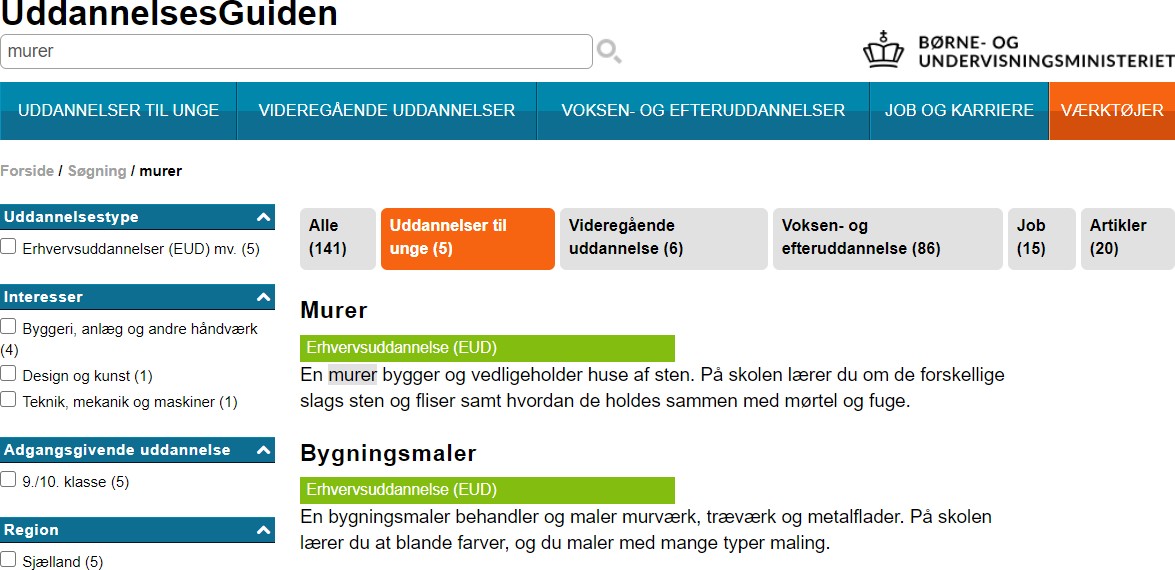 Du skal nu øve dig i at søge information om ungdomsuddannelser på sitet UddannelsesGuiden - www.ug.dkSådan søger du: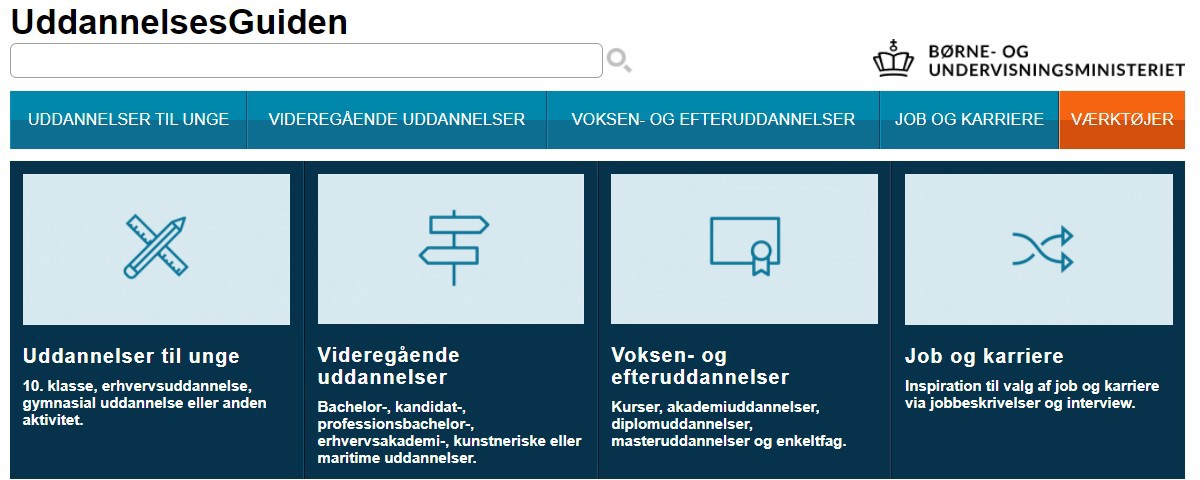 Skriv, hvilken uddannelse du vil undersøge:  	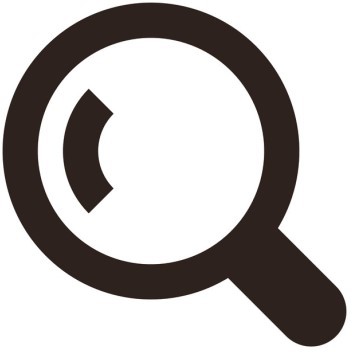 Når du har fundet svaret, kan du ”vinge” spørgsmålet af! 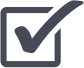 EUD/EUX	Hvor lang tid tager uddannelsen?Hvilke adgangskrav er der til grundforløbet? Hvilke fag skal du have på uddannelsen?Hvad starter du på efter Grundforløb 2?Hvordan får du en praktikplads (elevplads)?GYM	Hvad lærer man på grundforløbet?Hvilke fremmedsprog kan du få på uddannelsen? Hvor mange A-niveau fag skal du mindst have?Hvad betyder studieretning?Hvilke adgangskrav er der til en gymnasial uddannelse?Prøv ”Værktøjer” på UddannelsesGuiden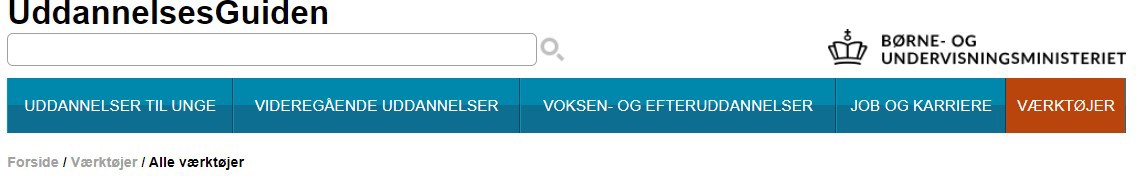 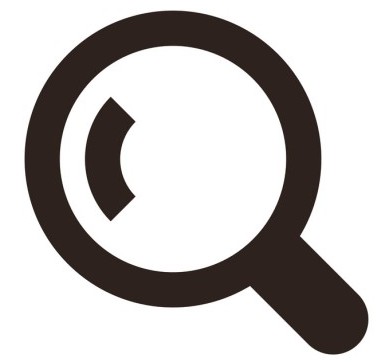 TRYK HERMåske du finder en uddannelse, du ikke kender til...Måske du bliver klogere på dine ønsker og interesser i forhold til job... Måske du finder dit valg af gymnasieretning...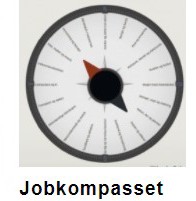 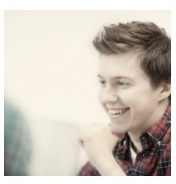 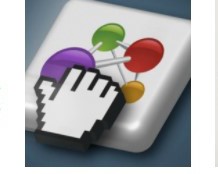 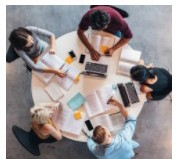 